31 января 2017 года отметила свой 90-летний юбилей Сафиуллина Фатыма Сиразетдиновна.С этой замечательной датой юбиляра поздравили заместитель руководителя исполнительного комитета Пестречинского района Мухаметгареева З.Ш., начальник управления СЗ МСЗиТ РТ В Пестречинском муниципальном районе Сахабиева Р.Р. и глава Пимерского СП Галеева А.А.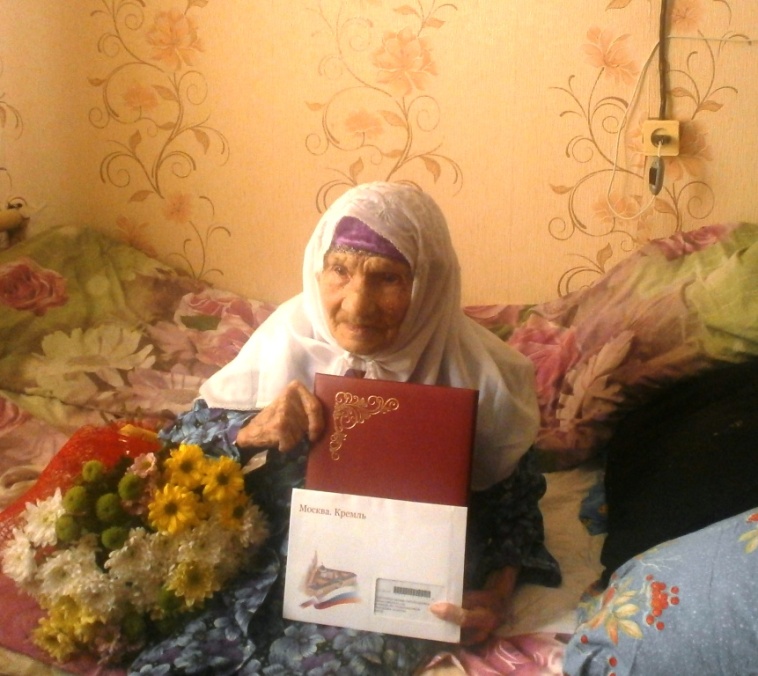 